Общественное объединение «Этнокультурное объединение греков «Эллада»Создано в 1995 году. Руководителем является Липириди Иван Николаевич. Образование высшее, 40 лет являлся руководителем областного врачебно-физкультурного диспансера.Председатель совета старейшин – Дальян Иван Борисович, .р.Деятельность объединения направлена на сохранение этноса и культуры греков, содействие развитию и углублению общечеловеческих ценностей, восстановление национального самосознания и общественной активности у греков.Эко принимает активное участие в общественно-политических и культурных мероприятий города и области. Поддерживает связи со своей исторической родиной.Впервые греки появились в Актюбинской области в 1943 году. 60 семейств было депортировано из Красноярского края. Их поселили в Мугалжарском районе, на территории бывшего конезавода. Это семьи Тайлахиди, Маисиди, Кирьякова, Яковицы и др. Некоторые из них уехали на свою историческую родину – Грецию. Но многие из них продолжают жить и работать в Актюбинске. Это братья Тайлахиди : Юрий, Константин, Анастас. В разные годы приехали в Актюбинскую область на работу и учебу граждане греческой национальности и Актобе стал их второй родиной.При объединении активно ведут работу молодежное крыло под председательсовм лидера Тайлахиди Анастасии. Являются организаторами многих мероприятий и спортивного и творческого и тематического направлений для молодежи всех этнокультурных объединений.Также в объединеии активно ведет работу танцевальный коллевтив с одноименным названием «Эллада».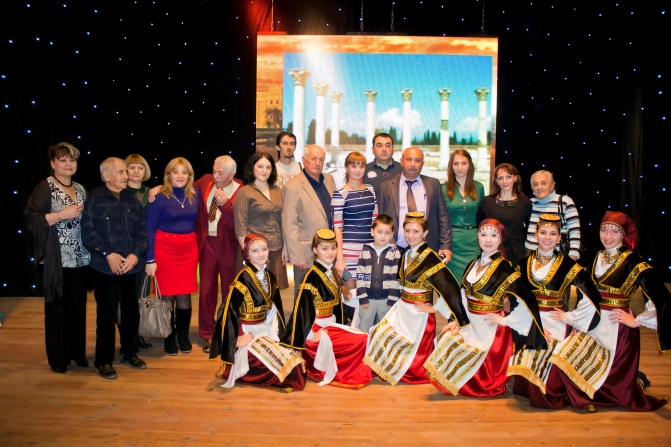 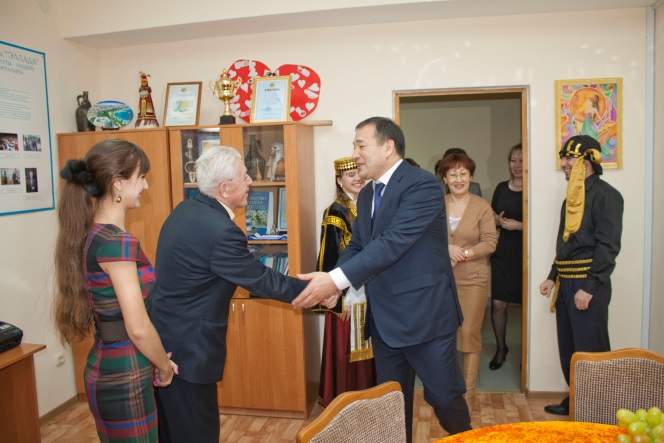 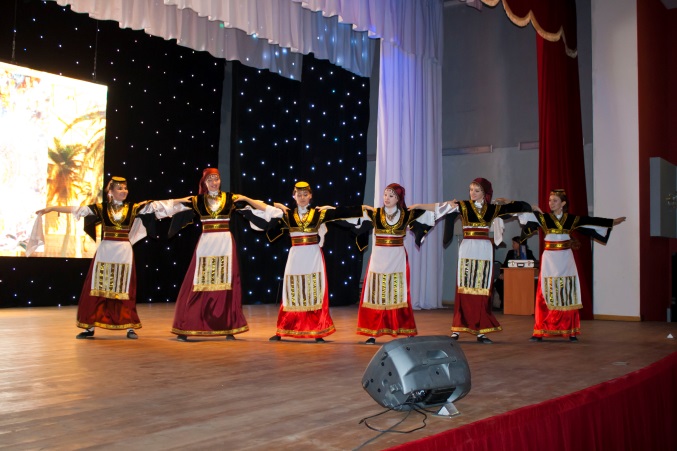 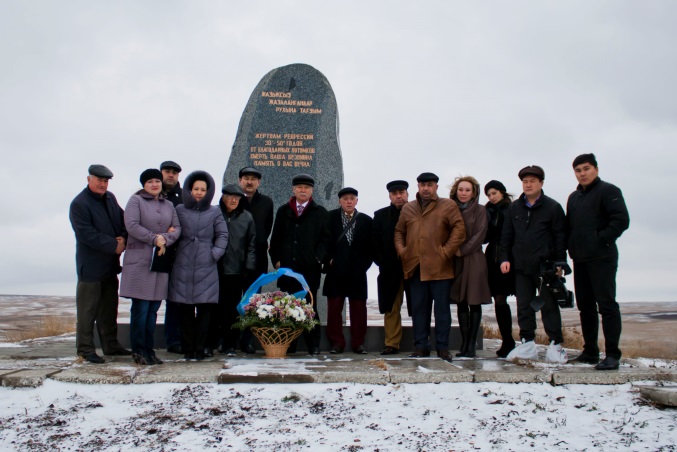 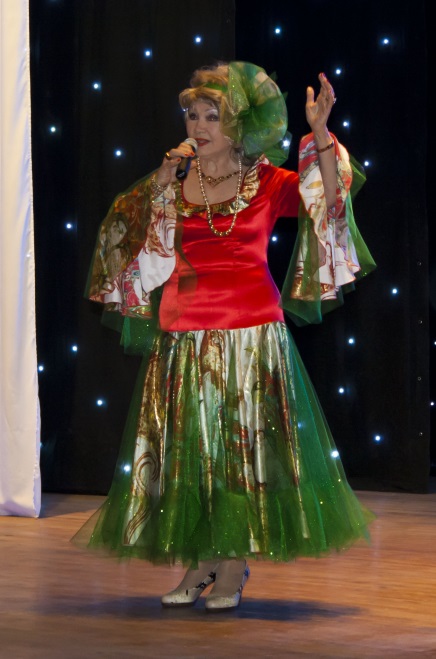 